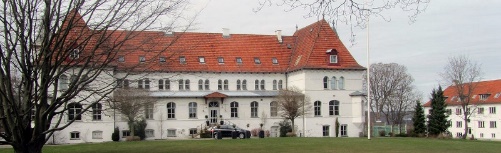 Lø. 24-08-2019 kl.10—12Kulturvandretur i BrejningMødested: Havnen i Brejning.